		Exeter Hall, Oxford Road, Kidlington, Oxfordshire OX5 1ABTickets : £7.50 (under 12s £1.00) all tickets in advance only FOR PERFORMANCE APPLICATION EMAIL: boxoffice@hathor.org.ukWeb: www.hathor.org.uk         Email: boxoffice@hathor.org.uk         Tel: 07530 177374------------------------------------------------------------------------------------------------------------------------------------------Ticket InformationApplication forms, cheques (payable to Hathor) & SAE to: 
Hathor, 66 Marlborough Avenue, Kidlington, OX5 2APOnline payment available please ask for details
FOR PERFORMANCE APPLICATION EMAIL boxoffice@hathor.org.ukperformance slots cannot be confirmed until tickets are purchased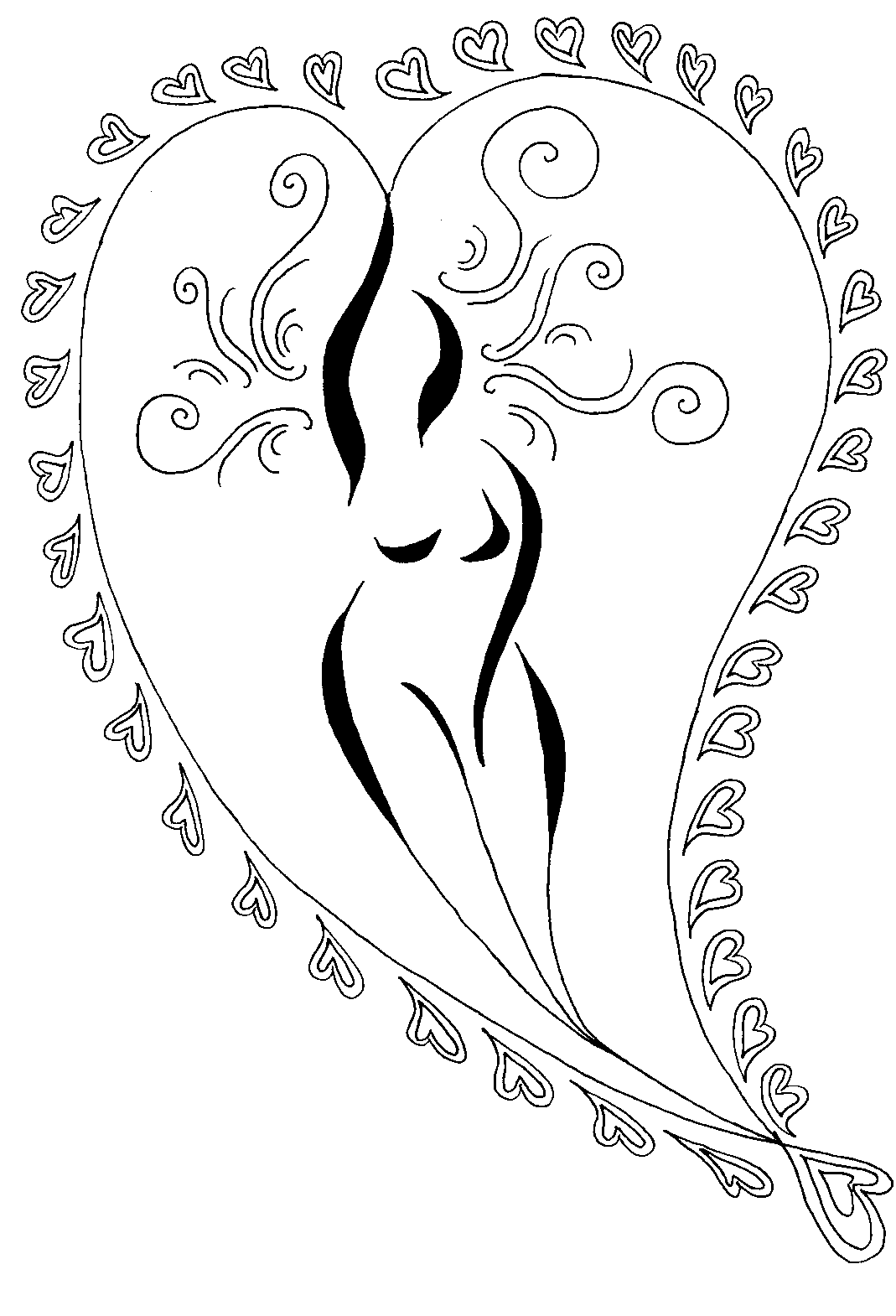 Exeter Hall, Oxford Road, Kidlington, Oxfordshire OX5 1ABChance to Dance!Dancers of all levels & styles welcome. We guarantee a supportive & friendly reception!!Performance information must reach us no later than 30th May 2015 Web: www.hathor.org.uk     Email: boxoffice@hathor.org.uk      Tel: 07530 177374The following information will help us plan the running order and create the evening’s programme------------------------------------------------------------------------------------------------------------------------------------------Performance InformationOnly completed performance information forms will be acceptedBook 8 tickets & we will reserve a table for you         **limited spaces**licensed barbring & share supper  Name:Address:Tel no:Email:If performing
name of act:No. of tickets required:No. of tickets required:Adult ticket(s) @ £7.50 eachTotal enclosed :£No. of tickets required:No. of tickets required:U 12 ticket(s) @ £1.00 eachName of act:Contact details: Name:Name:Name:Name:Name:Name:Name:Contact details: Tel/Email:Tel/Email:Tel/Email:Tel/Email:Tel/Email:Tel/Email:Tel/Email:Solo  /  Group     (please indicate) Solo  /  Group     (please indicate) Solo  /  Group     (please indicate) Solo  /  Group     (please indicate) Solo  /  Group     (please indicate) Music: In advance as CD single or by email please (5 mins )Music: In advance as CD single or by email please (5 mins )Music: In advance as CD single or by email please (5 mins )No. In group:All performers must have tickets.  No cheques cashed until slot confirmedAll performers must have tickets.  No cheques cashed until slot confirmedAll performers must have tickets.  No cheques cashed until slot confirmedAll performers must have tickets.  No cheques cashed until slot confirmedAll performers must have tickets.  No cheques cashed until slot confirmedAll performers must have tickets.  No cheques cashed until slot confirmedTitle of music :Musical style :Choreographer :(eg Baladi, Oriental, Turkish, Fusion etc):(eg Baladi, Oriental, Turkish, Fusion etc):(eg Baladi, Oriental, Turkish, Fusion etc):(eg Baladi, Oriental, Turkish, Fusion etc):(eg Baladi, Oriental, Turkish, Fusion etc):(eg Baladi, Oriental, Turkish, Fusion etc):(eg Baladi, Oriental, Turkish, Fusion etc):(eg Baladi, Oriental, Turkish, Fusion etc):Artist: Props used:   Do you start ON or OFF stage?Do you start ON or OFF stage?Do you start ON or OFF stage?Do you finish ON or OFF stage?Do you finish ON or OFF stage?Please provide a few words for our MC :Please provide a few words for our MC :Please provide a few words for our MC :Please provide a few words for our MC :Doing a second dance?  State name of the act & we will try to allow time between performancesDoing a second dance?  State name of the act & we will try to allow time between performancesDoing a second dance?  State name of the act & we will try to allow time between performancesDoing a second dance?  State name of the act & we will try to allow time between performancesDoing a second dance?  State name of the act & we will try to allow time between performancesDoing a second dance?  State name of the act & we will try to allow time between performancesDoing a second dance?  State name of the act & we will try to allow time between performancesDoing a second dance?  State name of the act & we will try to allow time between performances